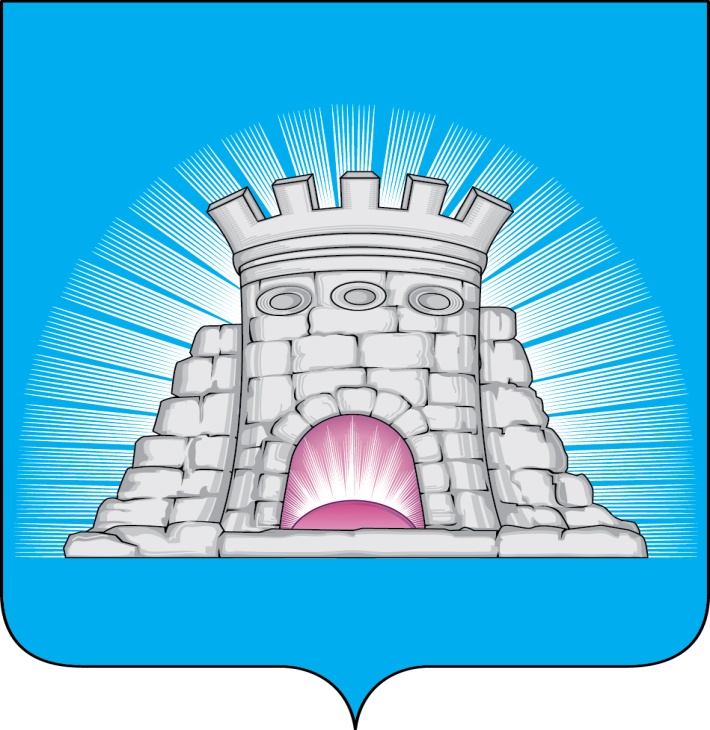 П О С Т А Н О В Л Е Н И Е                                                 17.08.2021          №     1292/8г.Зарайск                           О создании муниципальной общественной комиссии                            городского округа Зарайск Московской области                            по вопросам формирования адресного перечня дворовых                           территорий, подлежащих комплексному благоустройству                            и адресного перечня мест размещения детских игровых                           площадок, нуждающихся в обустройстве и установке                           детских игровых площадок       В целях реализации государственной программы Московской области  «Формирование современной комфортной городской среды», утвержденной Постановлением Правительства Московской области от 17.10.2017 № 864/38 (ред. от 20.04.2021), руководствуясь Федеральным законом от 06.10.2003 № 131-ФЗ «Об общих принципах организации местного самоуправления в Российской Федерации»                                              П О С Т А Н О В Л Я Ю:      1. Создать муниципальную общественную комиссию городского округа Зарайск Московской области по вопросам формирования адресного перечня дворовых территорий, подлежащих комплексному благоустройству и адресного перечня мест размещения детских игровых площадок, нуждающихся в обустройстве и установке детских игровых площадок и утвердить ее состав:         Председатель комиссии   - Петрущенко Виктор Анатольевич, глава городского округа Зарайск;         заместитель председателя комиссии - Александров Игорь Владимирович, заместитель главы администрации городского округа Зарайск по ЖКХ;          секретарь комиссии - Надточаева Елена Михайловна, начальник отдела благоустройства и охраны окружающей среды администрации городского округа Зарайск.                            члены комиссии:      - Белкина Елена Алексеевна, председатель Совета депутатов городского округа Зарайск Московской области;                                                                                                                           007052     - Буров Сергей Александрович, начальник Машоновского территориального отдела администрации городского округа Зарайск;     - Егоров Вячеслав Владимирович, директор МБУ «Благоустройство, жилищно-коммунальное хозяйство и дорожное хозяйство»;    - Жидкова Татьяна Юрьевна, председатель Общественной палаты городского округа Зарайск Московской области (по согласованию);     - Морозова Лидия Николаевна, начальник финансового управления администрации городского округа Зарайск;     - Толмачева Юлия Олеговна, председатель комитета по управлению имуществом администрации городского округа Зарайск;     - Чихирев Владимир Геннадьевич, руководитель Ассоциации председателей Советов МКД  по городскому округу Зарайск;      -Чувинов Алексей Григорьевич, начальник Гололобовского территориального отдела администрации городского округа Зарайск;      -Шаховских Александр Николаевич, начальник Струпненского территориального отдела администрации городского округа Зарайск;      - Швага Сергей Васильевич, начальник Каринского территориального отдела администрации городского округа Зарайск.      2. Постановление и.о. главы городского округа Зарайск от 07.11.2018г. № 1965/11 «О создании муниципальной общественной комиссии городского округа Зарайск» считать утратившим силу.      3. Опубликовать настоящее постановление на официальном сайте администрации городского округа Зарайск в сети «Интернет».     4. Контроль за выполнением настоящего постановления оставляю за собой.Глава городского округа Зарайск  В.А. Петрущенко                                 Верно:Начальник общего отдела  Л.Б. Ивлева                                                                        17.08.2021Послано:  в дело, юридический  отдел, отдел благоустройства и ООС-2,  членам                                           комиссии по списку, СВ со СМИ. Надтоаева Е.М. 662-60-13